Тема: «Красная Шапочка»Возраст детей: 4-5 летОбразовательная область: художественно-эстетическое развитие (лепка)Цель: вылепить Красную Шапочку.Задачи:Развивающие:- познакомить с приемом лепки - заострение.Обучающие:- продолжать учить детей приемам лепки (сплющивание, скатывание). Воспитательные:- воспитывать аккуратность.Оборудование: Для педагога: пластилин, стека, доски для лепки, игрушка Красная Шапочка, спички.Для детей: пластилин, стека, доски для лепки, спички.Ход непосредственно образовательной деятельностиЭтапыДеятельность педагогаДеятельность детейI. Вводная часть (2 мин.)- Проверьте, все ли лежит на столах: пластилин, стека, доска для лепки.- Послушайте отрывок из сказки. Жила-была в одной деревне маленькая девочка. Все ее любили, а мама с бабушкой души в ней не чаяли. Ко Дню рождения бабушка подарила девочке красивую красную шапочку. Внучке так понравился подарок, что с тех пор она его не снимала.- Из какой сказки отрывок?- Что дала мама Красной Шапочке?- Кому понесла корзину с пирожками Красная Шапочка.Проверяют готовность к ООД.- Этот отрывок из сказки Ш. Перро «Красная Шапочка».- Мама дала Красной Шапочке корзину с пирожками.- Она понесла корзину с пирожками бабушке.II. Основная часть (15 мин.)- Посмотрите на Красную Шапочку и скажите, во что она одета?- Вылепим Красную Шапочку из пластилина.- Начнем с головы. Возьмем пластилин белого цвета и разомнем его. Поместим его между ладонями и круговыми движениями скатаем шар.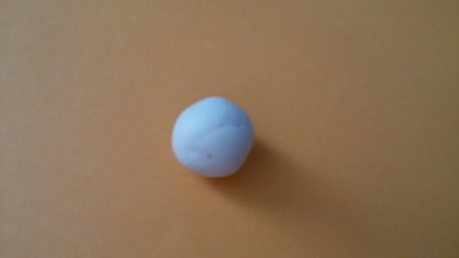 - Нос скатываем «колбаской». Для того, чтобы вылепить глаза нам понадобится голубой пластилин. Из пластилина черного цвета скатаем брови. Налепим на лицевую часть нос, голубые глаза и брови.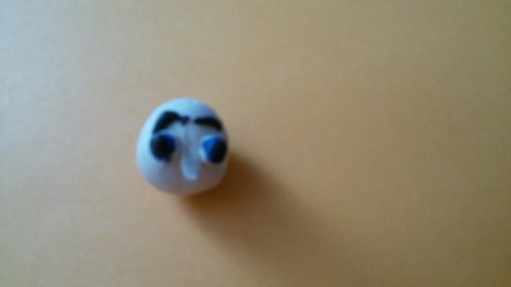 - Добавим рот из красного пластилина. Для этого скатаем «колбаску». 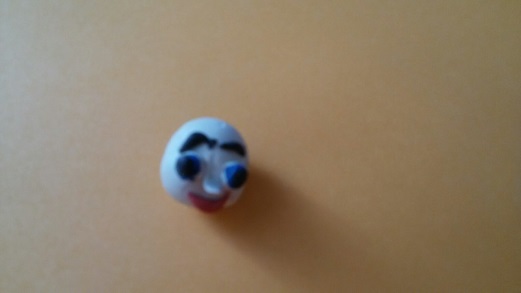 - Теперь вылепим волосы. Для этого возьмем пластилин желтого цвета и разомнем его. Поместим его между ладонями и круговыми движениями скатаем шар. Сплющим скатанный шар и прикрепим к голове. Стекой изобразим волосы. Вставим спичку в качестве шеи.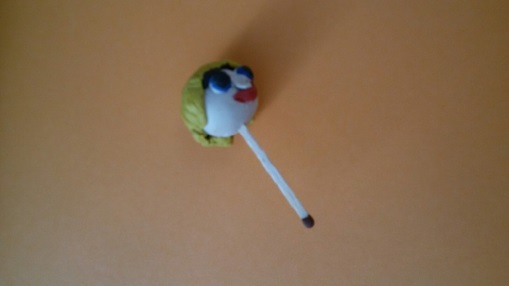 - Раскатаем туловище из белого пластилина. Чтобы сделать платье, разомнем синий или любой другой по цвету пластилин в руках. Соединим платье с туловищем. Сделаем платье пышным. Для этого вытянем его нижнюю часть в разные стороны.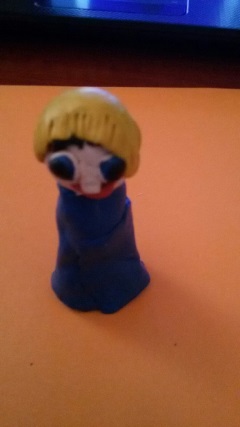 - Из пластилина желтого, вылепите дополнительные детали для платья. Прикрепите рукава, добавьте воротник и ленточку.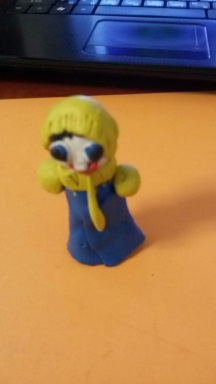 - Затем скатываем две одинаковые «колбаски» из белого пластилина – это руки. Стекой изображаем пальцы.  Прикрепляем к рукавам.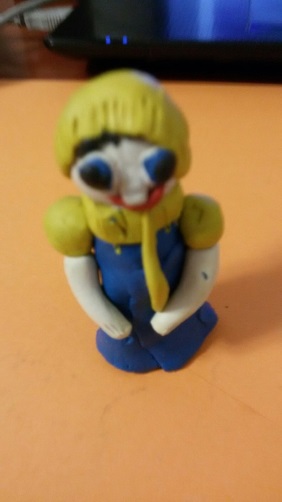 - Для лепки ног нам понадобится еще две спички. Налепим на них тонким слоем белый пластилин и прикрепим коричневые башмаки.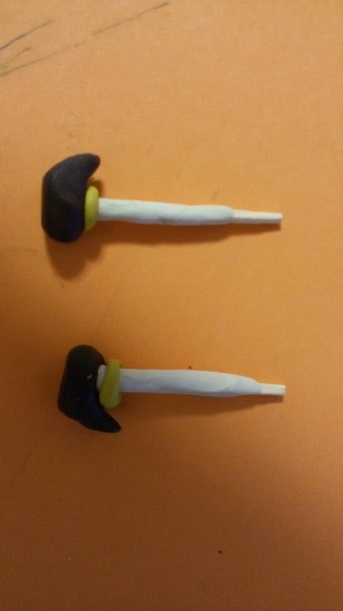 - Соединим ноги и туловище.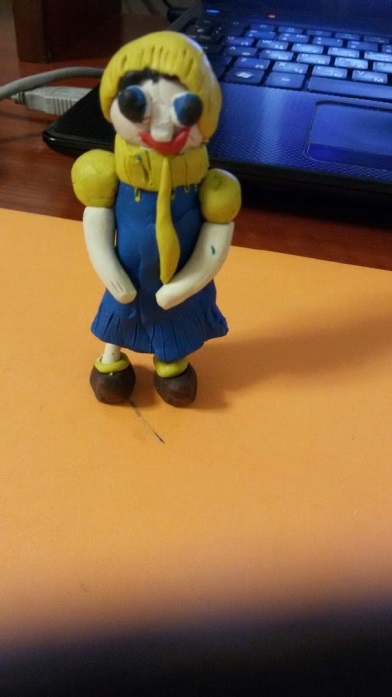 - Вылепим красную шапочку на голову. Скатаем шар и сплющим его. Сделаем заострение. Двумя пальцами прижимаем кусочек пластилина со всех сторон до получения острого конца. В руки Красной Шапочке вылепим корзинку, с которой она пойдет к бабушке. Скатаем круг из коричневого пластилина и раскатаем две «колбаски», которые соединим между собой. Получится ручка корзинки. Соединим скатанный шар и две «колбаски». Корзинка готова.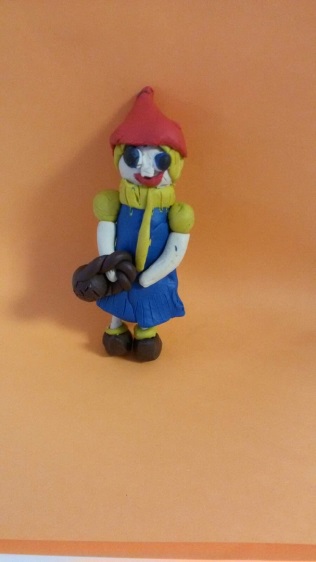 - Кого встретила Красная Шапочка, когда шла к бабушке?ФизминуткаКрасная Шапочка по лесу идет.Корзинку с пирожками девочка несетА за ней на цыпочках –Серый волк,Серый да голодный, все зубами - щелк да щелк!- На голове у нее красная шапочка, одета в платье с желтым воротником, на ногах – башмаки.- Берут пластилин белого цвета и разминают его. Помещают его между ладонями и круговыми движениями скатывают шар.- Нос скатывают «колбаской». Берут пластилин голубого цвета. Из пластилина черного цвета скатывают брови. Налепляют на лицевую часть нос, голубые глаза и брови.- Скатывают «колбаску». Получают рот. - Берут пластилин желтого цвета и разминают его. Помещают его между ладонями и круговыми движениями скатывают шар. Сплющивают скатанный шар и прикрепляют к голове. Стекой изображают волосы. Вставляют спичку в качестве шеи.- Раскатают туловище из белого пластилина. Разминают синий или любой другой по цвету пластилин в руках, чтобы получилось платье. Соединяют платье с туловищем. Делают платье пышным. Для этого вытягивают его нижнюю часть в разные стороны.- Из пластилина желтого, вылепляют дополнительные детали для платья. Прикрепляют рукава, добавляют воротник и ленточку.- Скатывают две одинаковые «колбаски» из белого пластилина – это руки. Стекой изображают пальцы.  Прикрепляют к рукавам.- Берут еще две спички. Налепляют на них тонким слоем белый пластилин и прикрепляют коричневые башмаки.- Соединяют ноги и туловище.- Скатывают шар и сплющивают его. Делают заострение. Двумя пальцами прижимают кусочек пластилина со всех сторон до получения острого конца. Скатывают круг из коричневого пластилина и раскатывают две «колбаски», которые соединяют между собой. Получают ручку корзинки. Соединяют скатанный шар и две «колбаски».- Красная Шапочка встретила волка.- Выполняют ходьбу на месте.- Выполняют ходьбу на носках.III. Заключительная часть (3 мин.)- Я вижу, что все справились с работой. - Мы с вами слепили Красную Шапочку.- Из какой она сказки?- Во что одета Красная Шапочка?- Для чего нужна корзинка Красной Шапочке?Выставка и анализ работ детей.- Она из сказки Ш. Перро «Красная Шапочка».- Красная Шапочка одета в платье, башмаки и красную шапочку на голове.- Корзинка для того, чтобы унести пирожки бабушке.